Наименование профессии ГЕОГРАФФотография специалиста в процессе работы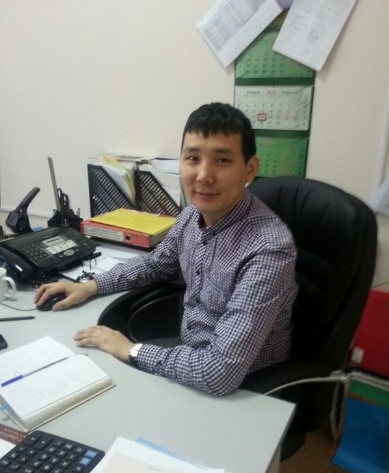 Выпускник 2007 года – Пермяков Федот Федотович, главный специалист-эксперт планово-экономического отдела Ленского БВУ РосводресурсовКраткая историческая справка География – одна из первых наук на Земле, органично вплетенная в историю человеческой цивилизации с самых ее истоков. География берет свои истоки со времен первобытно-общинного строя, когда древние охотники расселялись по планете, осваивая новые земли. Научные основы географии были заложены еще во времена Древнего Египта и Древней Греции. Именно география способствовала освоению человеком новых земель, покорению Мирового океана. Развитие географии как науки неразрывно связано с развитием человеческой цивилизации. Многие естественные науки берут свои истоки именно в географии. Сложность объекта исследования и широта предметной области обусловили дифференциацию единой географии на ряд специализированных научных дисциплин, образующих систему географических наук. Две составные части современной географии – физико-географические и экономико-географические науки. Родственные профессиигеоморфолог, гидролог, гляциолог, ландшафтовед, картограф, метеоролог, мерзлотовед, эколог.Преимущества профессииБыть настоящим географом означает быть в постоянном развитии. Вне зависимости от того, связана ли должность с командировками, или это кабинетная работа – географ постоянно находится в поиске, в исследовании.  Географ ощущает себя в непосредственным участником всех процессов на Земле, лучше представителей других профессий осознавая глубинную взаимосвязь человека со всеми географическими компонентами планеты.Ограничения профессииВ силу своей специфики профессия географа практически не имеет ограничений. Географ может работать почти во всех отраслях естественных наук, используя полученное географическое образование как прочную основу для дальнейшего развития.Содержание деятельностиВ современном мире объектом изучения географии являются законы и закономерности размещения и взаимодействия естественных и общественных компонентов географической среды и их сочетаний на разных уровнях; географическое просвещение; анализ, обработка и оформление картографической информации, анализ и обработка статистической информации. Инструмент деятельностиВ основном используется знаковая система (цифры, тексты, документы, аэрофотоснимки, космические снимки, программы обработки специализированной информации). В своей работе географ использует вещественные (орудийные) средства труда – ручные (авторучка, карандаш), механические и автоматические, контрольно-измерительные приборы (гидрологические, метеорологические, топографические). Кроме этого, к основным относится его невещественные (функциональные) средства – аналитическое мышление, наблюдательность, организованность, внутренняя дисциплина, гражданская смелость, долговременная структурированная память, хорошее распределение внимания, деловая речь. Требования к знаниям и умениям специалиста Квалифицированный географ должен знать:- основы учений о географических оболочках Земли;- закономерности пространственного распределения географических характеристик; закономерности процессов, происходящих на Земле; - закономерности размещения и взаимодействия естественных и общественных компонентов географической среды и их сочетаний на разных уровнях;- законодательство Российской Федерации и Республики Саха (Якутия) в области природопользования и охраны окружающей среды; -  теоретические основы фундаментальных наук естественнонаучного цикла.Квалифицированный географ должен: - уметь объяснить основные закономерности пространственно-временной изменчивости географических характеристик; анализировать и обобщать исходную информацию; делать заключения, выводы;- владеть методами обработки, анализа и синтеза полевой и лабораторной географической информации и использовать теоретические знания на практике;- владеть знаниями о географических оболочках Земли, навыками сбора справочной географической информации, методами изучения компонентов географической среды, а также навыками работы с гидрологическими, метеорологическими приборами и картографическим оборудованием.Профессионально важные качества - аналитическое мышление;- наблюдательность;- организованность; - долговременная структурированная память;-  устойчивая социально-нравственная мотивация; - эмоционально-волевая устойчивость.Медицинские противопоказанияВ силу того, что географы могут работать в самых разных отраслях, противопоказанием к специальности можно назвать лишь психические заболевания.Условия трудаГеограф может работать как самостоятельно, так и в большом коллективе. Представители данной профессии работают как в помещениях (образовательные учреждения, лаборатории, производство), так и на открытом воздухе (исследования, замеры). Работа происходит в движении или сидя, с использованием компьютера и специальных инструментов. Работа географа разнообразна: это может быть тихая и спокойная деятельность (лабораторная работа), а может быть активная и подвижная (связанная с командировками, полевыми исследованиями, обучением подрастающего поколения).Области применения профессииОрганы государственной власти, образовательные учреждения, научно-исследовательские организации, промышленные предприятия, средства массовой информации, государственные природоохранные организации, частные компании, проектные институты, муниципальные службы, заповедники, органы власти, некоммерческие и международные организации, учебные заведения.Предприятия г. Якутска, на которых используется труд специалистаОсновные работодатели - Министерство образования РС (Я)- Министерство охраны природы РС (Я);- Ленское бассейновое водное управление Федерального агентства водных ресурсов;- Департамент по водным отношениям РС (Я);- ФГБУ «Якутское управление гидрометеорологии и мониторинга окружающей среды»- научно-исследовательские институты- и т.д.Перспективы карьерного ростаВыпускники-географы начинают свою трудовую деятельность с должностей учителей географии в школах, специалистов в органах государственной власти, гидрологов и метеорологов на сети гидрометеорологических станций, лаборантов, инженеров и младших научных сотрудников в научно-исследовательских учреждениях. При наработке необходимого опыта работы они становятся директорами школ, начальниками отделов, начальниками гидрометеорологических станций, ведущими научными сотрудниками и директорами научно-исследовательских институтов.Код ОКСО, наименование специальности020400.62 «Географ»Образовательная организация высшего образования, учебное подразделение, контактные данные- ФГАОУ ВПО «Северо-Восточный федеральный университет им. М.К, Аммосова», Институт естественных наук, ул. Кулаковского, д. 48, тел.: 8 (4112) 49-69-64.